RESUMEN MEDIA HORA PREVIA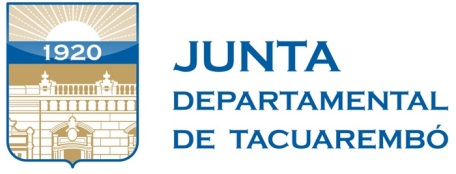 Sesión jueves 6 de octubre del 2022 Suplente de Edil del Frente Amplio, Sergio Rosa: se refirió a la formalización con prisión preventiva del señor Alejandro Astesiano, jefe del Servicio de Seguridad del presidente de la República, por los delitos de asociación para delinquir, falsificación de documentos y tráfico de influencias, señalando que “estamos asistiendo a un sinuoso proceso de explicaciones y presuntas justificaciones que han resultado en un verdadero bochorno”.  Suplente de Edil del Frente Amplio, José Carlos Rodríguez: informó que la Asamblea General de las Naciones Unidas estableció que cada 15 de setiembre se celebre el Día Internacional de la Democracia, siendo festejado por primera vez en el año 2008, remarcando que en la Junta Departamental hubo algunos episodios que merecen una profunda reflexión. Específicamente se refirió a la votación del 18 de agosto sobre la tenencia responsable de animales y al intento de modificación del artículo 15 del Reglamento Interno. Suplente de Edil del Partido Nacional, Andrés Porcile: presentó una nota firmada por productores rurales, representantes de instituciones y vecinos de la localidad de Curtina, cuyo destino es el Ministro de Transporte y Obras Públicas, José Luis Falero. Solicitan la iluminación y colocación de rotondas en los ingresos norte y sur de la localidad de Curtina, frente a la Ruta Nacional Nº 5. Edil del Partido Nacional, Mariela Correa: saludó a todos los docentes que el miércoles celebraron su día, recordando que la educación genera confianza, y que la confianza genera esperanza, y que la esperanza genera paz, planteando que haya una educación a conciencia, sin adoctrinamientos, con libres pensadores para que puedan obtener libertad y oportunidades. Suplente de Edil del Partido Nacional, Leonela Sánchez: presentó una misiva junto a su titular, Leidy Sánchez González de la Lista 903, anunciando que a partir de la fecha conformarán una bancada independiente, respondiendo al Partido Nacional. Piden a la Mesa del organismo, que se les brinde un espacio físico acorde para llevar delante de manera eficiente con tal función. Suplente de Edil del Frente Amplio, Julio Brunel: hizo referencia al caso Astesiano, jefe del Servicio de Seguridad del presidente de la República, catalogándolo de ser una “situación vergonzosa para el gobierno nacional”.  Consideró qué el jefe de seguridad del presidente forme parte o lidere una asociación para delinquir, significa un bochorno y un desprestigio de gran magnitud para el país. 